Readiness Assessment on Institutional Arrangements for Policy Coherence to Implement the 2030 Agenda for Sustainable DevelopmentThe QuestionnaireBuilding Block 4: Organizational structures and processes for Inter-ministerial coordination/ integrationSummary: The country has an institutional mechanism in place that periodically brings together relevant ministries and government entities to enhance coherence across sustainable development related policies including sectoral policies.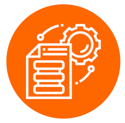 Respondent(s)’ Information FormIt is important that the respondent(s) who fill out the questionnaire, has/have the authority to make an assessment or judgement and/or involve other respondents who could complement the information in order to give an accurate picture of the reality on the ground. The respondent(s) is/ are invited to kindly fill out the below Information Form.Thank you for taking the time to fill out the Building Block 4 – Questionnaire of the Readiness Assessment on Institutional Arrangements for Policy Coherence to Implement the 2030 Agenda for Sustainable Development.Kindly send it back by email to Ms. Veronique Verbruggen at verbruggen2@un.orgWe appreciate your participation!1. Is there a central government unit/ ministry/ inter-ministerial committee in charge of promoting coherent and integrated planning, policy making, implementation and M&E of the SDGs, including facilitating information sharing and coordination among different ministries/sectors? If no or don't know, please go to question 13 Yes No Don’t Know2. If promoting coherent and integrated planning, policy making, implementation and M&E of the SDGs, including facilitating information sharing and coordination among different ministries/sectors is organized in an inter-ministerial mechanism – please name the involved ministries and highlight the ministry in charge:3. If yes, is its mandate provided by: (please check all that applies) Parliament/ law President or Prime Minister decree Ministerial by- law A single Minister/ executive politician Other:4. How is the new central government unit/ ministry/ inter-ministerial committee in charge of promoting policy coherence and integrated planning organized? Please answer below:5. Has the organizational structure of the central unit/ ministry in charge of inter-ministerial coordination defined roles and responsibilities among the different ministries in relation to policy coherence (please check all that applies) at the level of policy planning at the level of policy making at the level of decision making at the level of implementation at the level of M&E Other:6. Could you explain below how this has been done? Please answer below:7. Does the organizational structure referred to in question 1 (unit/ministry, etc.) have: (please check all that applies) the mandate to make decisions and arbitrate to resolve trade-offs between policies, or reconcile sectoral policies that are competing or conflicting? the mandate to promote alignment of internal/ domestic and external/ international policies? the mandate to convene technical level sectoral ministries to ensure action and alignment with the political level? Other:8. If you said yes to any of the above, please explain:9. Are the accountability and reporting lines clearly defined? If yes, could you elaborate? Please answer below:10. Have horizontal and vertical workflows been established? Please specify:11. What type of coordination mechanisms (e.g., task forces and working groups) has the organizational structure in charge of policy coherence put in place at the national level? Within government With non-governmental actors (coordination between government and other stakeholders such as civil society, academia, private sector representatives (e.g., e-participation platforms, online policy discussion forums): Other:12. How effective is this coordination? (Please rate the level of effectiveness on a 5-point scale)Very Ineffective   1       2      3       4      5  Very Effective13. What are the specific challenges and conflicts in terms of coordination within government and with non-governmental actors? Please answer below:Full Name:Organization:Position/Title:Email Address:Phone Number:Please check whichever applies. You are a government official with the following responsibilities/ mandate: Decision-maker Policy maker A financial background Co-ordination experience in the implementation of the SDGs Training background Other:Please check whichever applies. You are a government official with the following responsibilities/ mandate: Decision-maker Policy maker A financial background Co-ordination experience in the implementation of the SDGs Training background Other:Please select whichever applies: A group of government agencies responded to the Assessment collectively and are authorized and fully knowledgeable to respond this Assessment I am authorized and fully knowledgeable to respond this Assessment I authorize UN DESA to use my responses as deemed necessaryPlease select whichever applies: A group of government agencies responded to the Assessment collectively and are authorized and fully knowledgeable to respond this Assessment I am authorized and fully knowledgeable to respond this Assessment I authorize UN DESA to use my responses as deemed necessary